Äskande av tilläggscheck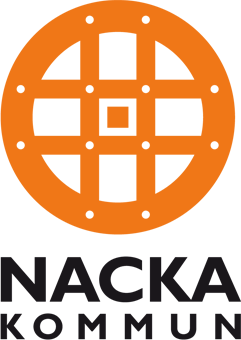 Som komplement till arbetsmarknadsinsatser finns tilläggscheckar med beloppen 5 000 kronor, 10 000 kronor och 15 000 kronor. De kan användas i särskilda fall, till exempel till special-utbildningar som B-körkort eller arbetskläder för specifika branscher om ni ser att det bidrar till att kunden erhåller anställning eller att chanserna till anställning ökar avsevärt. Beslut om tilläggs-check fattar karriärvägledaren utifrån ansökan från jobb- och utbildningsexperten, inom fem arbetsdagar återkopplar ansvarig karriärvägledare till er. Jobb- och utbildningsexpert och kontaktperson:Karriärvägledare:Kundens ID-nummer:För vilken insats äskar ni om tilläggscheck:Valör: 5 000 kronor	10 000 kronor	15 000 kronor	 Beskriv utförligt på vilket sätt tilläggschecken bidrar till att kunden erhåller anställning eller avsevärt ökar sina chanser att bli anställd.Datum: 